RZĄDOWY PROGRAM ODBUDOWY ZABYTKÓW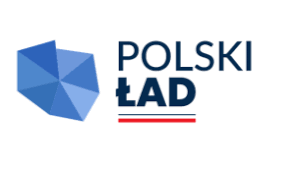 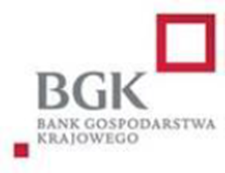 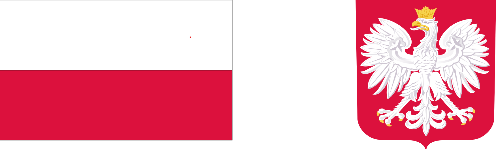 ………………………………………………………										(Miejscowość, data)					Parafia Rzymskokatolicka 					p.w. Św. Józefa w Baryczy, 					      Barycz 196, 36-230 Domaradz;FORMULARZ OFERTOWYDANE OFERENTA:Nazwa/ imię i nazwisko Oferenta .............................................................................................................................................................................................................................................................................................................. Adres Oferenta: ……………………………………………………………………………………………………………………………………………………………………………………………………Numer telefonu.........................................................................Adres e-mail .............................................................................. REGON:..........................................................NIP.......................................................................PESEL:…………………………………………………………(dotyczy osób fizycznych).NUMER WPISU DO KRS: ……………………………(dotyczy podmiotów podlegających wpisowi do Krajowego Rejestru Sadowego).Osoba do kontaktu:  ……………………………………………………Tel.:                           ……………………………………………………Adres e-mail:             ……………………………………………………W odpowiedzi na zapytanie ofertowe nr 1/2024 z dnia ……….. r. składam niniejszą ofertę  na wykonanie zadania pn: „Roboty remontowo-konserwatorskie budynku zabytkowego kościoła parafialnego położonego w miejscowości Barycz” mających na celu ochronę Kościoła Parafialnego pw. Św. Józefa w Baryczy jako obiektu dziedzictwa kulturowego dofinasowanej z Rządowego Programu Odbudowy Zabytków – promesa wstępna NR RPOZ/2022/4396/PolskiLad.Oferujemy wykonanie zamówienia za łączną cenę: - Netto:        ………………………………- Vat:           ………………………………- Brutto:      ………………………………(słownie: …………………………………………………………………………………)*Cena podana w ofercie powinna obejmować wszystkie koszty i składniki związane z wykonaniem zamówienia oraz warunkami stawianymi przez Zamawiającego w treści Zapytania ofertowego..Oświadczamy, że zapoznaliśmy się z treścią zapytania ofertowego, nie wnosimy do niego zastrzeżeń oraz zdobyliśmy konieczne informacje potrzebne do właściwego przygotowania oferty, wykonania zamówienia i uznajemy się za związanych określonymi w nim zasadami postępowania.Oświadczamy, że podana cena stanowi cenę ryczałtową i obejmuje wszystkie koszty niezbędne do należytego wykonania niniejszego zamówienia.Gwarantujemy wykonanie niniejszego zamówienia zgodnie z treścią zawartą w zapytaniu ofertowym.Gwarantujemy wykonanie zamówienia w terminie wskazanym w treści zapytania ofertowego.Oświadczamy, że spełniamy warunki udziału w postępowaniu zawarte w zapytaniu ofertowym.Oświadczamy, że:posiadamy uprawnienia do wykonywania określonej działalności lub czynności, jeżeli przepisy prawa nakładają obowiązek ich posiadania,posiadamy wiedzą i doświadczenie do wykonania zamówienia,dysponujemy odpowiednim potencjałem technicznym oraz osobami zdolnymi do wykonania zamówienia,znajdujemy się w sytuacji ekonomicznej i finansowej zapewniającej wykonanie zamówienia we wskazanych terminach,Gwarantujemy, że okres gwarancji i rękojmi za wady dla przedmiotu zamówienia wynosi minimum …………….. od dnia odbioru końcowego. Zobowiązujemy do udzielenia Zamawiającemu gwarancji na piśmie na wykonany i przekazany przedmiot zamówienia, dołączając dokument gwarancyjny do protokołu zdawczo-odbiorczego.Oświadczamy, że wypełniliśmy obowiązki informacyjne przewidziane w art. 13 lub art. 14 RODO) wobec osób fizycznych, od których dane osobowe bezpośrednio lub pośrednio pozyskaliśmy w celu ubiegania się o udzielenie zamówienia publicznego w niniejszym postępowaniu.Oświadczamy, że nie jesteśmy powiązani osobowo lub kapitałowo z Zamawiającym. Przez powiązania osobowe lub kapitałowe rozumie się wzajemne powiązania między Zamawiającym lub osobami upoważnionymi do zaciągania zobowiązań w imieniu Zamawiającego lub osobami wykonującymi w imieniu Zamawiającego czynności związane z przygotowaniem i przeprowadzeniem procedury wyboru Wykonawcy a Wykonawcą, polegające w szczególności na:uczestniczeniu w spółce jako wspólnik spółki cywilnej lub spółki osobowej,posiadaniu co najmniej 10 % udziałów lub akcji,pełnieniu funkcji członka organu nadzorczego lub zarządzającego, prokurenta, pełnomocnika,pozostawaniu w związku małżeńskim, w stosunku pokrewieństwa lub powinowactwa w linii prostej, pokrewieństwa drugiego stopnia lub powinowactwa drugiego stopnia w linii bocznej lub w stosunku przysposobienia, opieki lub kurateli.Oświadczam, iż nie podlegam wykluczeniu na podstawie art. 7 ust. 1 ustawy z dnia 13 kwietnia 2022 r. o szczególnych rozwiązaniach w zakresie przeciwdziałania wspieraniu agresji na Ukrainę oraz służących ochronie bezpieczeństwa narodowego.Termin związania ofertą: 30 dni kalendarzowych.W przypadku wybrania naszej oferty deklarujemy podpisanie umowy zgodnej z wzorem załączonym do zapytania ofertowego oraz z wymaganiami przedstawionymi w zapytaniu ofertowym.Zobowiązujemy się do zawarcia umowy w miejscu i terminie wyznaczonym przez Zamawiającego, jeżeli zostanie wybrana nasza oferta.Prawdziwość powyższych danych potwierdzam własnoręcznym podpisem świadom odpowiedzialności karnej z art. 297 Kodeksu karnego																	……………………………………………………………								(Data i Podpis, pieczątka Oferenta)